INDICAÇÃO Nº 3153/2018Sugere ao Poder Executivo Municipal que verifique a possibilidade de enviar um caminhão para molhar a Rua José Ernesto Ramelo, principalmente defronte o nº 115 no Jd. Santa Alice.Excelentíssimo Senhor Prefeito Municipal, Nos termos do Art. 108 do Regimento Interno desta Casa de Leis, dirijo-me a Vossa Excelência para sugerir ao setor competente que verifique a possibilidade de enviar um caminhão para molhar a Rua José Ernesto Ramelo, principalmente defronte o nº 115 no Jd. Santa Alice.Justificativa:Fomos procurados por moradores da referida rua solicitando essa providencia, pois, devido à falta de chuva e de cascalhamento no local há muita poeira que está causando transtornos e constantes problemas respiratórios principalmente em crianças e idosos.Plenário “Dr. Tancredo Neves”, em 09 de Maio de 2018.José Luís Fornasari                                                  “Joi Fornasari”                                                    - Vereador -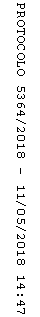 